REPUBLIC OF THE MARSHALL ISLANDSMARITIME ADMINISTRATORAPPLICATION FOR RADIO DISPENSATION1. Name of Vessel:1. Name of Vessel:2. Official Number:2. Official Number:3. IMO Number: 4. Date:5. Vessel Current Location/Position 5. Vessel Current Location/Position 6. Next Port of Call & ETA:6. Next Port of Call & ETA:6. Next Port of Call & ETA:7. ETB: (if available).Defective equipment: (Mark as appropriate).Defective equipment: (Mark as appropriate).Defective equipment: (Mark as appropriate).Defective equipment: (Mark as appropriate).Defective equipment: (Mark as appropriate).Defective equipment: (Mark as appropriate).8. INMARSAT Satellite -C:IMN#:      Radio Service affected:   GMDSS     LRIT      SSAS (Mark as applicable).Serial No.:      (Only for LRIT)Brief description of fault:      Radio Service affected:   GMDSS     LRIT      SSAS (Mark as applicable).Serial No.:      (Only for LRIT)Brief description of fault:      Radio Service affected:   GMDSS     LRIT      SSAS (Mark as applicable).Serial No.:      (Only for LRIT)Brief description of fault:      Radio Service affected:   GMDSS     LRIT      SSAS (Mark as applicable).Serial No.:      (Only for LRIT)Brief description of fault:      Radio Service affected:   GMDSS     LRIT      SSAS (Mark as applicable).Serial No.:      (Only for LRIT)Brief description of fault:      9. LRIT Skywave: Iridium: Other:Malfunction Description, with make and model:      Malfunction Description, with make and model:      Malfunction Description, with make and model:      Malfunction Description, with make and model:      Malfunction Description, with make and model:      10.  MF/HF DSC       MF/HF       HF only       MF/onlyMalfunction Description, with make and model:      Malfunction Description, with make and model:      Malfunction Description, with make and model:      Malfunction Description, with make and model:      Malfunction Description, with make and model:      11.  VHF DSC       VHF       VHF Handheld GMDSSMalfunction Description, with make and model:      Malfunction Description, with make and model:      Malfunction Description, with make and model:      Malfunction Description, with make and model:      Malfunction Description, with make and model:      12. NAVTEXMalfunction Description, with make and model:      Malfunction Description, with make and model:      Malfunction Description, with make and model:      Malfunction Description, with make and model:      Malfunction Description, with make and model:      13. EPIRBMalfunction Description, with 15-Digit Hex-ID:      Malfunction Description, with 15-Digit Hex-ID:      Malfunction Description, with 15-Digit Hex-ID:      Malfunction Description, with 15-Digit Hex-ID:      Malfunction Description, with 15-Digit Hex-ID:      14. AISMalfunction Description, with make and model:      Malfunction Description, with make and model:      Malfunction Description, with make and model:      Malfunction Description, with make and model:      Malfunction Description, with make and model:      15. SARTBrief description of fault, with make and model:      Brief description of fault, with make and model:      Brief description of fault, with make and model:      Brief description of fault, with make and model:      Brief description of fault, with make and model:      16. GPS/DGPS Malfunction Description, with make and model:      Malfunction Description, with make and model:      Malfunction Description, with make and model:      Malfunction Description, with make and model:      Malfunction Description, with make and model:      17. Other (Specify equipment)Malfunction Description, with make and model:      Malfunction Description, with make and model:      Malfunction Description, with make and model:      Malfunction Description, with make and model:      Malfunction Description, with make and model:      18. Corrective Action Plan (anticipated location/date for completion of repairs or servicing, itinerary of ship, etc.):18. Corrective Action Plan (anticipated location/date for completion of repairs or servicing, itinerary of ship, etc.):18. Corrective Action Plan (anticipated location/date for completion of repairs or servicing, itinerary of ship, etc.):18. Corrective Action Plan (anticipated location/date for completion of repairs or servicing, itinerary of ship, etc.):18. Corrective Action Plan (anticipated location/date for completion of repairs or servicing, itinerary of ship, etc.):18. Corrective Action Plan (anticipated location/date for completion of repairs or servicing, itinerary of ship, etc.):19. Name of applicant:      19. Name of applicant:      19. Name of applicant:      19. Name of applicant:      19. Name of applicant:      19. Name of applicant:      20. Name of the ship’s RO:      :20. Name of the ship’s RO:      :20. Name of the ship’s RO:      :20. Name of the ship’s RO:      :20. Name of the ship’s RO:      :20. Name of the ship’s RO:      :21. Is your RO informed?	Yes  		No  21. Is your RO informed?	Yes  		No  21. Is your RO informed?	Yes  		No  22. If needed, has RO attendance been arranged?  Yes       No  If yes, date of survey:      22. If needed, has RO attendance been arranged?  Yes       No  If yes, date of survey:      22. If needed, has RO attendance been arranged?  Yes       No  If yes, date of survey:      23. Comments (recommendation from Class, if applicable)23. Comments (recommendation from Class, if applicable)23. Comments (recommendation from Class, if applicable)23. Comments (recommendation from Class, if applicable)23. Comments (recommendation from Class, if applicable)23. Comments (recommendation from Class, if applicable)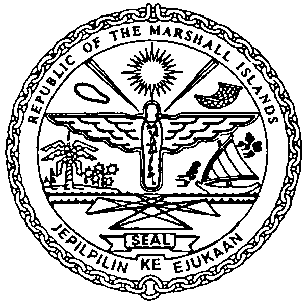 